	Załącznik nr 10 do SWZ/1/2022 OBOWIĄZEK INFORMACYJNY ADMINISTRATORAZgodnie z art. 13 ust. 1 i ust. 2 ogólnego rozporządzenia o ochronie danych osoW związku z realizacją wymogów Rozporządzenia Parlamentu Europejskiego i Rady (UE) 2016/679 w sprawie ochrony danych osobowych osób fizycznych w związku z przetwarzaniem danych osobowych i w sprawie swobodnego przepływu takich danych oraz uchylenia dyrektywy 95/46/WE (ogólne rozporządzenie o ochronie danych osobowych, dalej: RODO) Dom Pomocy Społecznej „Pogodna Jesień” w Jeleniej Górze, informuje o zasadach przetwarzania danych osobowych:Administrator danychAdministratorem danych jest Dom Pomocy Społecznej „Pogodna Jesień”  z siedzibą w Jeleniej Górze, przy ul. Leśna 3, 58-560 Jelenia Góra.Kontakt z administratorem jest możliwy za pośrednictwem adresu e-mail sekretariat@dpspogodnajesien.pl lub pisemnie na wyżej wskazany adres siedziby administratora.W DPS „Pogodna Jesień” został wyznaczony Inspektor Ochrony Danych, z którym można się skontaktować poprzez adres poczty elektronicznej: iod@dpspogodnajesien.pl lub  pisemnie  (na adres siedziby DPS „Pogodna Jesień”). Z  Inspektorem  Ochrony  Danych  można  się  kontaktować  we wszystkich sprawach dotyczących przetwarzania danych osobowych oraz korzystania z praw związanych z przetwarzaniem danych.Kategorie danych osobowychDPS „Pogodna Jesień” przetwarza następujące kategorie Państwa/Pani/Pana danych osobowych:dane identyfikacyjne (np. nazwisko, imiona, PESEL, NIP, REGON, data i miejsce urodzenia, płeć, narodowość),dane adresowe,dane kontaktowe (e-mail, telefon),dane dotyczące sytuacji zawodowej i zatrudnienia, prowadzenia działalności gospodarczej, dane służące do badania zdolności do spłaty zobowiązań i analizy ryzyka, dochody, zobowiązania oraz wydatki, dane dotyczące edukacji i szkolenia,Cele oraz podstawa prawna przetwarzania danych osobowychDane osobowe mogą być przetwarzane przez DPS „Pogodna Jesień” w następujących celach:udziału w postępowaniu przetargowym, prowadzonym w trybie przetargu nieograniczonego nr SWZ/1/2022 dot. wyłonienia wykonawcy robót w ramach zadania:„DPS Pogodna JesieńBudowa dźwigu osobowego"podjęcia przez Państwa/Pani/Pana działań zmierzających do zawarcia umowy z DPS „Pogodna Jesień”  w celu realizacji robót budowlanych w/w zadania, w przypadku wyboru złożonej przez Państwa oferty jako najkorzystniejszej, zgodnie z art. 6 ust. 1 lit. b RODOzawarcia i wykonania umowy łączącej Państwa/Pani/Pana z DPS „Pogodna Jesień” – podstawą prawną przetwarzania danych w tym zakresie jest art. 6 ust. 1 lit. b i lit. c RODO,realizacji przez DPS „Pogodna Jesień” czynności wynikających z powszechnie obowiązujących przepisów prawa, w tym: wystawiania, przechowania faktur oraz dokumentów księgowych – podstawą prawną przetwarzania danych w tym zakresie jest art. 6 ust. 1 lit. c i lit. e RODO,tworzenia zestawień, analiz, statystyk na potrzeby wewnętrzne DPS „Pogodna Jesień” – podstawą prawną przetwarzania danych w tym zakresie jest art. 6 ust. 1 lit. f RODO,ustalenia i dochodzenia roszczeń przez DPS „Pogodna Jesień” w związku z prowadzoną działalnością, w tym windykacji, egzekucji wierzytelności lub obrony przed roszczeniami kierowanymi wobec DPS „Pogodna Jesień” przed organami ścigania, organami orzekającymi, w tym sądami powszechnymi, sądami administracyjnymi, Sądem Najwyższym, w postępowaniach administracyjnych, w tym podatkowych – podstawą prawną przetwarzania danych osobowych w tym zakresie jest art. 6 ust. 1 lit. f RODO.promocji i marketingu działalności prowadzonej przez DPS „Pogodna Jesień” – podstawą prawną przetwarzania danych osobowych w tym zakresie jest zgoda osoby, której dane dotyczą, – podstawą prawną przetwarzania danych osobowych w tym zakresie jest art. 6 ust. 1 lit. a RODO,Informacja o okresach przetwarzania danych osobowychDPS „Pogodna Jesień” będzie przechowywał Państwa/Pani/Pana dane osobowe:w związku ze złożoną ofertą w postępowaniu przetargowym na wyłonienie wykonawcy robót budowlanych w ramach zadania:„DPS Pogodna JesieńBudowa dźwigu osobowego"w związku z zawarciem umowy i w celu jej realizacji– przez czas obowiązywania umowy zawartej z DPS „Pogodna Jesień”, a następnie przez okres oraz w zakresie wymaganym przez przepisy prawa, jak również przez okres niezbędny do ustalenia i dochodzenia własnych roszczeń lub obrony przed zgłoszonymi roszczeniami,w zakresie ustalenia i dochodzenia własnych roszczeń lub obrony przed zgłoszonymi roszczeniami – do momentu przedawnienia potencjalnych roszczeń wynikających z umowy lub z innego tytułu,w zakresie  promocji  i  marketingu  działalności  prowadzonej  przez  DPS „Pogodna Jesień”–  do momentu wycofania przez Państwa/Panią/Pana zgody,Informacja o odbiorcach danych osobowychDane są przeznaczone dla DPS „Pogodna Jesień” oraz mogą być udostępniane następującym odbiorcom:podmiotom i organom, którym DPS „Pogodna Jesień” jest zobowiązany lub upoważniony udostępnić dane osobowe na podstawie powszechnie obowiązujących przepisów prawa,               w tym podmiotom lub organom uprawnionym do otrzymania od DPS „Pogodna Jesień” danych osobowych lub uprawnionych do żądania dostępu do danych osobowych na podstawie powszechnie obowiązujących przepisów prawa.upoważnieni pracownicy DPS „Pogodna Jesień” w celu prawidłowego przeprowadzenia postępowania przetargowego na wyłonienie wykonawcy robót budowlanych w ramach zadania:„DPS Pogodna JesieńBudowa dźwigu osobowego"	Zautomatyzowane podejmowanie decyzji, w tym profilowanieDane osobowe nie będą  przetwarzane przez DPS „Pogodna Jesień” w sposób zautomatyzowany,  w tym nie będą profilowane.Złożenie oświadczenia o wypełnieniu obowiązków informacyjnych przewidzianych w art. 13 lub art. 14 RODO wobec osób fizycznych, od których dane osobowe bezpośrednio lub pośrednio pozyskano w celu ubiegania się udzielnie zamówienia w niniejszym postępowaniu.	Prawa osoby, której dane dotycząPrzysługuje Państwu/Pani/Panu prawo dostępu do Państwa/Pani/Pana danych osobowych, prawo żądania ich sprostowania, usunięcia, ograniczenia przetwarzania na warunkach wynikających z RODO.W zakresie w jakim podstawą przetwarzania Państwa/Pani/Pana danych osobowych jest przesłanka prawnie uzasadnionego interesu DPS „Pogodna Jesień”, przysługuje Państwu/Pani/Pana prawo wniesienia sprzeciwu wobec przetwarzania Państwa/Pani/Pana danych osobowych.W zakresie, w jakim podstawą przetwarzania Państwa/Pani/Pana danych osobowych jest zgoda, macie/ ma Państwo/Pani/Pan prawo wycofania zgody. Wycofanie zgody nie ma wpływu na zgodność przetwarzania, którego dokonano na podstawie zgody przed jej wycofaniem.W zakresie, w jakim  Państwa/Pani/Pana  dane  osobowe  są  przetwarzane  w  celu  zawarcia i wykonania umowy lub przetwarzane na podstawie zgody – przysługuje Państwu/Pani/Panu a także prawo do przenoszenia danych osobowych.W zakresie w  jakim  Państwa/Pani/Pana  dane  osobowe  są  przetwarzane  w  celu  promocji i marketingu działalności prowadzonej przez DPS „Pogodna Jesień”– przysługuje Państwu/Pani/Panu prawo do wniesienia w dowolnym momencie sprzeciwu wobec przetwarzania Państwu/Pani/Panu danych na potrzeby promocji i marketingu działalności prowadzonej przez DPS „Pogodna Jesień”, w zakresie w jakim przetwarzanie jest związane z promocją i marketingiem działalności prowadzonej przez DPS „Pogodna Jesień”.Przysługuje Państwu/Pani/Panu również prawo do wniesienia skargi do organu nadzorującego przestrzeganie Rozporządzenia Prezesa Urzędu Ochrony Danych Osobowych w sytuacji, gdy istnieje podejrzenie, że przetwarzanie Państwa/Pani/Pana danych osobowych narusza przepisy o ochronie danych osobowych.Przekazanie danych osobowych do państwa trzeciegoPodane przez Państwa/Pani/Pana dane osobowe nie są przekazywane poza obszar Unii Europejskiej bądź Europejski Obszar Gospodarczy.Obowiązek podania danych osobowychPodanie przez Państwa/Pani/Pana danych osobowych jest dobrowolne, jednakże jest warunkiem uczestnictwa w postępowaniu przetargowym, a w przypadku uznania Państwa/Pani/Pana oferty za najkorzystniejszą do zawarcia i realizacji umowy z DPS „Pogodna Jesień” celem realizacji zadania pn.:„DPS Pogodna JesieńBudowa dźwigu osobowego"W przypadku niepodania przez Państwa/Pani/Pana danych osobowych DPS „Pogodna Jesień” zmuszona jest wykluczyć przez Państwa/Pani/Pana z postępowania przetargowego i /lub odmówić zawarcia umowy.................................                                                             ….........…..................................(miejscowość i data)                                                            (podpis i/lub pieczęć oferenta)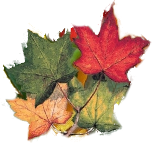 